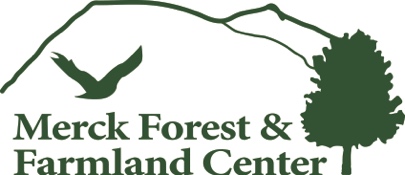 Checklist for Success:Backpack for all gearWarm, waterproof, sturdy footwearHat, gloves/mittens, and hand warmersScarf or neck warmerWindproof/waterproof/water resistant outer layer1-3 base layers Long pantsSunscreen or other sun protectionLunchWater bottle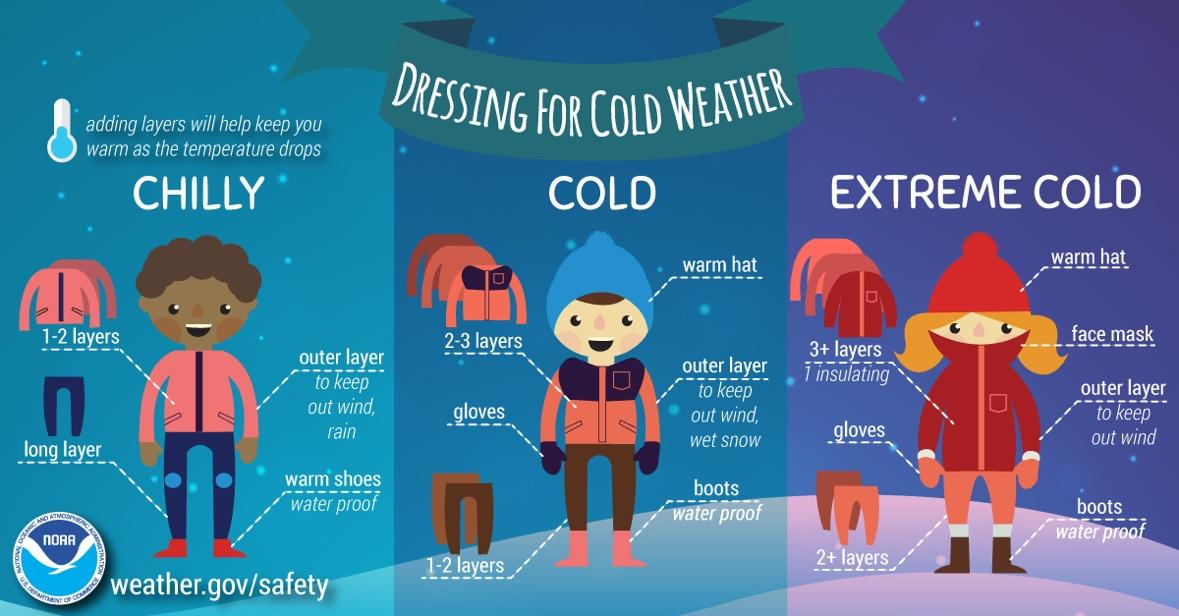 Please remember:There are no trash facilities at Merck Forest; we are a carry-in, carry-out facility.  If the group will be having lunch at Merck Forest, please note that everyone must carry out their own garbage. Please equip your child with a garbage bag to carry trash out. If your child's lunch is packed in a paper bag, please provide them with a waterproof bag to put lunches in if you will be out in the field at lunchtime.  Plastic grocery bags work great for this.Groups usually elect to have lunch at or near the Sap House, a 1/4 mile walk from the Visitor Center.  Please keep this in mind as lunches will need to be carried to the Sap House.